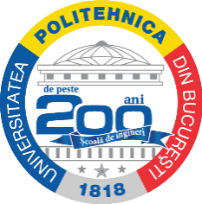 University POLITEHNICA of BucharestSplaiul Independenţei, 313, Sector 6, Cod poştal 060042, Bucureşti, ROMÂNIA………………………..……………………………..Nr. …………/ …………………………Nr. …………/ …………………………